Awasi Patagonia - 2019 / 2020Promoções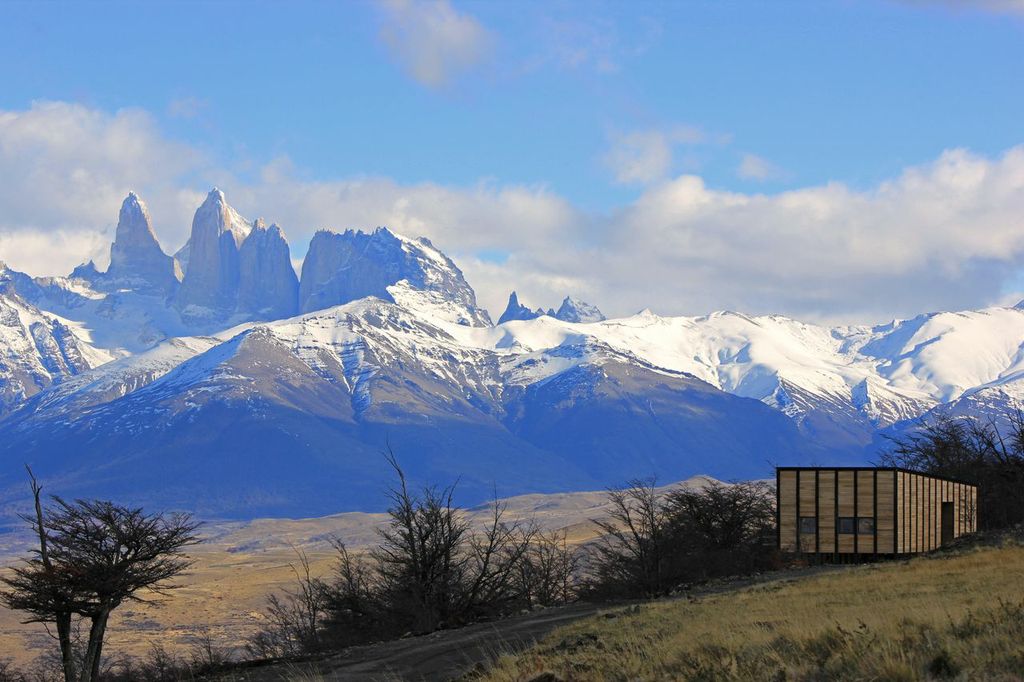 Promoções:4ª. noite freePara 3 noites de hospedagem no Awasi Patagonia, o hotel oferece a  4ª. noite free.  Validade: outubro 2019 
   5ª. noite freePara 4 noites de hospedagem no Awasi Patagonia, o hotel oferece a  5ª. noite free.  Validade: Abril e Outubro 2020
   
Desconto em Programa Combinado Awasi Atacama & Patagônia - 7 noites & Noite Free Ao combinar o mínimo de 7 noites de hospedagem entre 2 lodges Awasi na mesma viagem, será oferecido desconto de U$ 100 por noite, por casal,  e 2 noites de hospedagem free em Santiago, Punta Arenas.  Condições:
Hospedagem somente em apartamento duploValidade: de Outubro 2019 a Abril 2020 (exceto de 20 Dezembro a 02 Janeiro).